УВАЖАЕМЫЕ ТУРИСТЫ!Благодарим Вас за то, что Вы воспользовались услугами туроператора «Join UP!» Пожалуйста, внимательно ознакомьтесь с содержанием этой памяткиПАМЯТКА ТУРИСТА ПО МАЛЬДИВСКИМ ОСТРОВАМ(Даты тура)(Дата выезда) - вылет из Одессы рейсом (номер рейса) авиакомпании Turkish Airlines. Регистрация на рейс в аэропорту начинается за 2 часа до вылета, заканчивается регистрация за 40 мин. Если вы несвоевременно прибудете на регистрацию, авиакомпания вправе не принять вас на борт самолета.До выезда в аэропорт проверьте, пожалуйста, необходимые документы: загранпаспорт, авиабилет, ваучер и страховка. Если Вы путешествуете с детьми, Вам необходимо иметь при себе оригинал свидетельство о рождении ребенка и оригинал нотариально заверенного разрешения на вывоз ребенка, в случае, если ребенок едет с одним из родителей, либо без сопровождения взрослых.Вы самостоятельно проходите регистрацию на рейс и паспортный контроль.  При регистрации на рейс необходимо предъявить загранпаспорт, авиабилет. На стойке регистрации авиакомпания выдаст Вам посадочные талоны с указанием номеров мест в самолете. Таможенный контроль. Необходимо предъявить весь багаж, включая ручную кладь. Необходимые документы: заграничный паспорт; авиабилет.Согласно действующего на сегодняшний день Законодательства Украины вывоз наличной валюты за пределы Украины разрешен в размере до 10 000 евро на каждого из туристов или эквивалент этой суммы в другой иностранной валюте. Рекомендуем также, задекларировать при вылете из Украины все ценные предметы, принадлежащие Вам (золотые украшения, драгоценности, дорогую фото – видео аппаратуру).Ваши авиабилеты выписаны в оба конца. Просьба сохранять его до конца поездки.При перелете будьте аккуратны: злоупотребление спиртными напитками может привести к отказу авиакомпаний посадить Вас на борт самолета.Ваш багаж регистрируется до конечного пункта, поэтому при пересадках в промежуточных аэропортах с Вами будет только ручная кладь (В ручной клади запрещены: колющие режущие предметы, маникюрные ножницы, пилочки для ногтей и т.д., жидкости объёмом до 150 мл). Максимальное количество мест багажа – 2. Вес регистрируемого общего багажа на человека не более 20 кг + ручная кладь не более 7 кг.  Прибытие в аэропорт города Мале (Хулуле) в _________(время)По прилету в аэропорт города Мале Вы проходите паспортный контроль. Необходимые документы: заграничный паспорт; иммиграционная карта (выдаётся в самолёте незадолго до посадки или в зале паспортного контроля). После прохождения паспортного контроля у Вас остаётся корешок от иммиграционной карты (обязательно сохранять до обратного вылета!).После прохождения таможенного досмотра в аэропорту Мале встретит представитель компании  RESORT LIFE MALDIVES и Join UP!, встречает русскоязычный гид. Необходимо подойти к стойке №27. После чего, Вас проводят на Ваш трансфер до отеля. После прохождения паспортного контроля не забудьте забрать багаж. В случае, если Ваш багаж, по какой-то причине, не можете обнаружить. Сразу обратитесь за помощью к представителю принимающей стороны.  Прибытие в отель. По приезду в отель для заселения предъявите на Reception свой паспорт и ваучер. Время регистрации (check in time) –14:00. На Мальдивских островах курорты по возможности селят раньше, как только будет свободен Ваш номер (вилла)Страхование. Если во время Вашего отдыха с Вами произошел страховой случай, то Вам необходимо обратиться к врачу в отеле, или в другом месте, предварительно позвонив в представительство страховой компании по телефонам указанным в вашем страховом полисе. Сообщите русскоговорящему оператору Ваше местонахождение и номер страхового полиса. Сохраняйте чеки после оплаты медицинских услуг. Детальную информацию об условиях страхования и правилах поведения при возникновении страхового случая Вы можете получить из Вашего страхового полиса.Просим обратить Ваше внимание, что данный звонок необходимо сделать не позднее 24 часов с момента наступления страхового случая!(Дата обратного выезда) Трансфер в аэропорт города Мале (Хулуле). Вылет из аэропорта в _____ рейсом _____ авиакомпании Turkish Airlines. Перелёт до Одессу, через стыковочный аэропорт. Прибытие в Одессу _______ За один день до Вашего обратного вылета (ближе к вечеру) сотрудник отеля предупредит Вас о времени обратного трансфера в аэропорт. Вам необходимо будет находиться в указанное время на рецепции отеля.Выселение из отеля (check-out). О времени встречи в холле отеля для отправки в аэропорт вас заранее предупредит представитель компании (обычно письменно) ВНИМАНИЕ: Вам надо помнить, что check-out (официальное время, когда Вам необходимо освободить номер) – 12:00. За 10-20 минут до назначенного времени желательно спуститься с вещами в холл. У стойки администрации Вы должны будете оплатить все счета за дополнительные напитки, минибар, телефонные переговоры и т.п. и сдать ключ от номера. Обязательно проверьте, не забыли ли Вы взять вещи из Вашего сейфа и паспорт у портье.Регистрация на рейсы в аэропорту начинается за 3 часа до вылета и заканчивается за 60 минут. Правила таможни. 
Необходимо помнить, что в страну запрещён ввоз: • алкоголя (любой продукции в том числе и из DUTY FREE)• наркотических веществ• порнографических материалов• видеокассет• свинина• огнестрельного оружия• оружия для подводной охоты• взрывчатых веществ• химикатовВ случае присутствия в Вашем багаже вышеперечисленных предметов, при прохождении таможенного контроля, у Вас их изымут.Убедительно просим Вас сообщить представителю компании «RESORT LIFE MALDIVES»о любых изменениях:1. отказ от транспорта; 2. перенос даты вылета; 3. изменение номера комнаты; 4. изменение рейса. 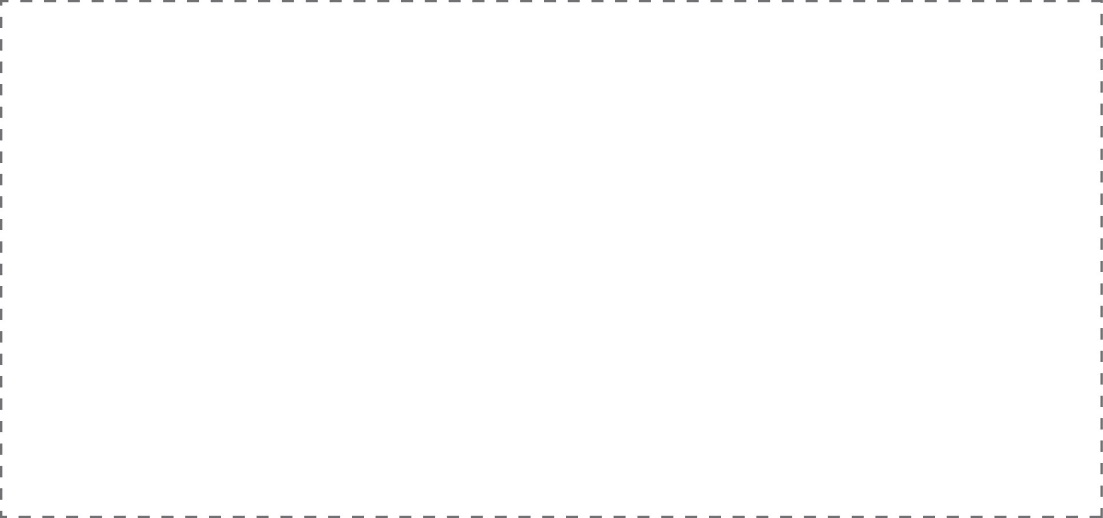 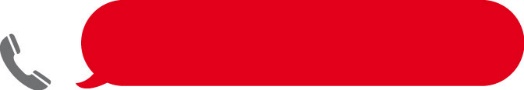   К       КОНТАКТНЫЕ ДАННЫЕ• В аэропорту Мале стойка 27 «RESORT LIFE»
• Русскоговорящий представитель компании «RESORT LIFE»+9609764906 – Джеффри (Англоязычный гид)
+960 79 888 62 – Татьяна (Русскоязычный гид) 00 960 334 57 67 – Центральный офис • Горячая телефонная линия компании Join UP! +38 (067) 65 65 925 только для экстренной связи.График работы: Пн по Пт: 20:00 – 09:00, Сб: 16:00 – 24:00, Вс: 24 часа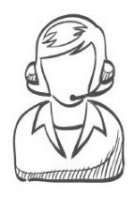 В случае возникновения страхового случая нужно позвонить по телефону: 
Ассистентской компании I.M. «NOVA ASSISTANCE»,Tel. +373 22 994 955, +380 44 374 50 26, +380443745026Email: office@novasist.net, Skype: nova-assistancewww.novasist.net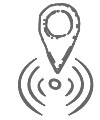 Уважаемые туристы! Напоминаем Вам, что все формальности, связанные с переносом, изменением времени вылета, отменой рейса и утерей багажа – это зона ответственности авиакомпании. Поэтому, если у вас возникли вопросы, касательно этих пунктов, просим решать сразу с представителями авиакомпании. Дополнительная информация: Время. Разница во времени с Украиной плюс 2 час летом и плюс 3 часа зимой.Виза. Туристическая виза на срок до 30 дней проставляется бесплатно по прибытию в аэропорт. При вылете из страны, сбор – НЕ ВЗЫМАЕТСЯ! Валюта
1 мальдивская руфия = 100 лаари.
1 доллар США приблизительно равен 15 руфиям.
Однако, практически повсеместно принимаются к оплате доллары США, евро и основные кредитные карты. Язык 
Мальдивский язык (Дивехи) принадлежит к Индо-Иранской языковой семье и используется как государственный. 
В Мале и на курортах широко используется английский язык. Вне туристической зоны объясняться на английском языке затруднительно.Одежда. Приемлема любая лёгкая одежда по вашему выбору. Следует помнить, что нудизм и топ-лесс на Мальдивах запрещены. При посещении рыбацких деревень и Мале туристы должны уважать традиции страны и надевать скромную одежду: женщинам необходимо прикрывать плечи и не надевать юбки или шорты выше колена. Мужчинам не рекомендуется надевать короткие шорты для посещения ресторанов на ужин.Транспорт. Доставкой туристов на остров занимаются сами отели. Общественного транспорта, как такового, не существует. Все переезды с острова на остров осуществляются через Мале. 

Трансфер на гидросамолете
Суммарный вес вашего багажа не должен превышать 25 кг (т.е. 1 регистрируемый багаж не более 20кг + ручная кладь не более 5кг),  в случае превышения установленной нормы Вам необходимо произвести оплату на стойке трансфера. 1 багажное место не должно превышать 30кг!Телефон. Для звонка в Украину необходимо набрать 008 (код Украины) + 38 (044) + номер абонента. На некоторых туристических островах установлены телефонные автоматы. В случае отсутствия телефона-автомата звонок можно произвести из номера (такая связь естественно дороже) или воспользоваться мобильной связью.Все вопросы использования мобильной связи просим уточнять у Вашего провайдера.Электричество. На каждом острове установлен собственный генератор. Напряжение  220В. Используется переходник международного стандарта, который можно взять на ресепшн.Сувениры. Сувениры можно приобрести в сувенирном магазине на любом из островов, либо в Мале на улице Chandhanee Magu, где расположено более 30 магазинов.Акульи челюсти – любимые сувениры  туристов. Ремёсла на Мальдивах постепенно умирают, и на прилавках магазино в основном товары из Индонезии или Индии.ЭКСКУРСИИВсе экскурсии на Мальдивских островах организуются отелями. Набор экскурсий каждого отеля отличается в зависимости от расположения острова. Проведение некоторых экскурсий зависит от погодных условий и набора группы.Рыбалка / fishing (утренняя/ дневная/ вечерняя) — рыбалка на местной лодке-дони (dhoni)  2-3 часа. Цена включает барбекю из пойманной рыбы в этот же день или на следующий.Экскурсия по островам / Island Hopping (1/2 дня, целый день) — обычно включает в себя посещение четырёх островов: 2 соседних острова-отеля, рыбацкую деревушку, необитаемый остров.Экскурсия в Мале / Male Hopping (только для отелей Южного и Северного Мале Атоллов) — на экскурсии Вам расскажут об истории Мальдивских островов. Вы увидите дворец Султана, мечеть, рыбный рынок. Стоимость экскурсии не включает услуги русскоговорящего ассистента.Необитаемый остров с пикником — лодка-дони доставит Вас на необитаемый остров, где  у Вас будет  возможность побыть наедине с природой. В стоимость включены обед или ужин и минеральная вода.Круиз на закате солнца / Sunset Cruise — романтическая прогулка по океану идеально подходит для влюблённых.Экскурсия на подводной лодке-субмарине — незабываемое погружение в подводный мир.Фото-флайт (полёт на гидросамолёте 15-20 мин.) — полёт над островами на гидросамолёте одно из самых волнующих впечатлений от отдыха.Глубоководная рыбалка / Deep Sea Fishing — рыбалка на специально оборудованном катере, оснащенном спиннингами.ОБЩИЕ ПРАВИЛА. 
В соответствии с Законами Мальдивской Республики и правилами, установленными в отелях, строго запрещается ловить рыбу вблизи островов. Для этой цели отели организуют рыбалку, как на обычную, так и на крупную рыбу; ломать, рвать живые и мёртвые кораллы в океане и вблизи берега, повреждать раковины и поднимать их на поверхность; запрещается посещение столицы Мале и островов, населённых местными жителями, в пляжной одежде. Рекомендуем надевать вещи, закрывающие тело от плеча до колена; бросать пустые банки, бутылки и другой мусор на землю. Используйте мусорные ящики специального назначения! Нудизм и топлесс запрещены законом. За нарушение установленных правил взимаются штрафы.